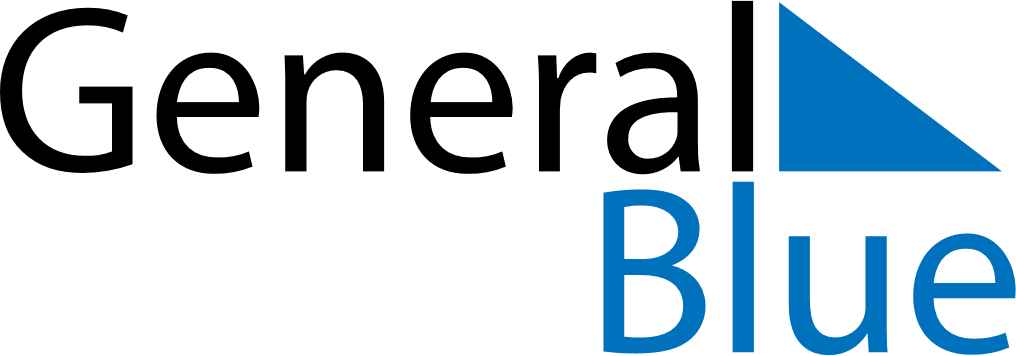 December 2021December 2021December 2021Burkina FasoBurkina FasoMondayTuesdayWednesdayThursdayFridaySaturdaySunday123456789101112Proclamation of the Republic1314151617181920212223242526Christmas Day2728293031